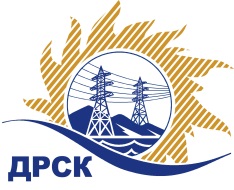 Акционерное Общество«Дальневосточная распределительная сетевая компания»ПРОТОКОЛ № 473/УР-ИЗакупочной комиссии по запросу предложений форме на право заключения договора на выполнение работ «Капитальный ремонт АИИС КУЭ Алданский РЭС, Томмотский РЭС» (закупка 785 раздела 1.1. ГКПЗ 2019 г.)СПОСОБ И ПРЕДМЕТ ЗАКУПКИ: запрос предложений в электронной форме на право заключения договора на выполнение работ «Капитальный ремонт АИИС КУЭ Алданский РЭС, Томмотский РЭС» (закупка 785 раздела 1.1. ГКПЗ 2019 г.).КОЛИЧЕСТВО ПОДАННЫХ ЗАЯВОК НА УЧАСТИЕ В ЗАКУПКЕ: 0 (ноль) заявок.ВОПРОСЫ, ВЫНОСИМЫЕ НА РАССМОТРЕНИЕ ЗАКУПОЧНОЙ КОМИССИИ: О признании закупки несостоявшейсяРЕШИЛИ:По вопросу № 1Признать закупку несостоявшейся на основании пп. а) п. 4.15.1 Документации о закупке, так как по окончанию срока подачи заявок поступило менее 2 (двух) заявок.Рекомендовать Заказчику инициировать повторное проведение закупки.Секретарь Закупочной комиссии 1 уровня  		                                        М.Г.ЕлисееваЧувашова О.В.(416-2) 397-242г.  Благовещенск«25» июля 2019